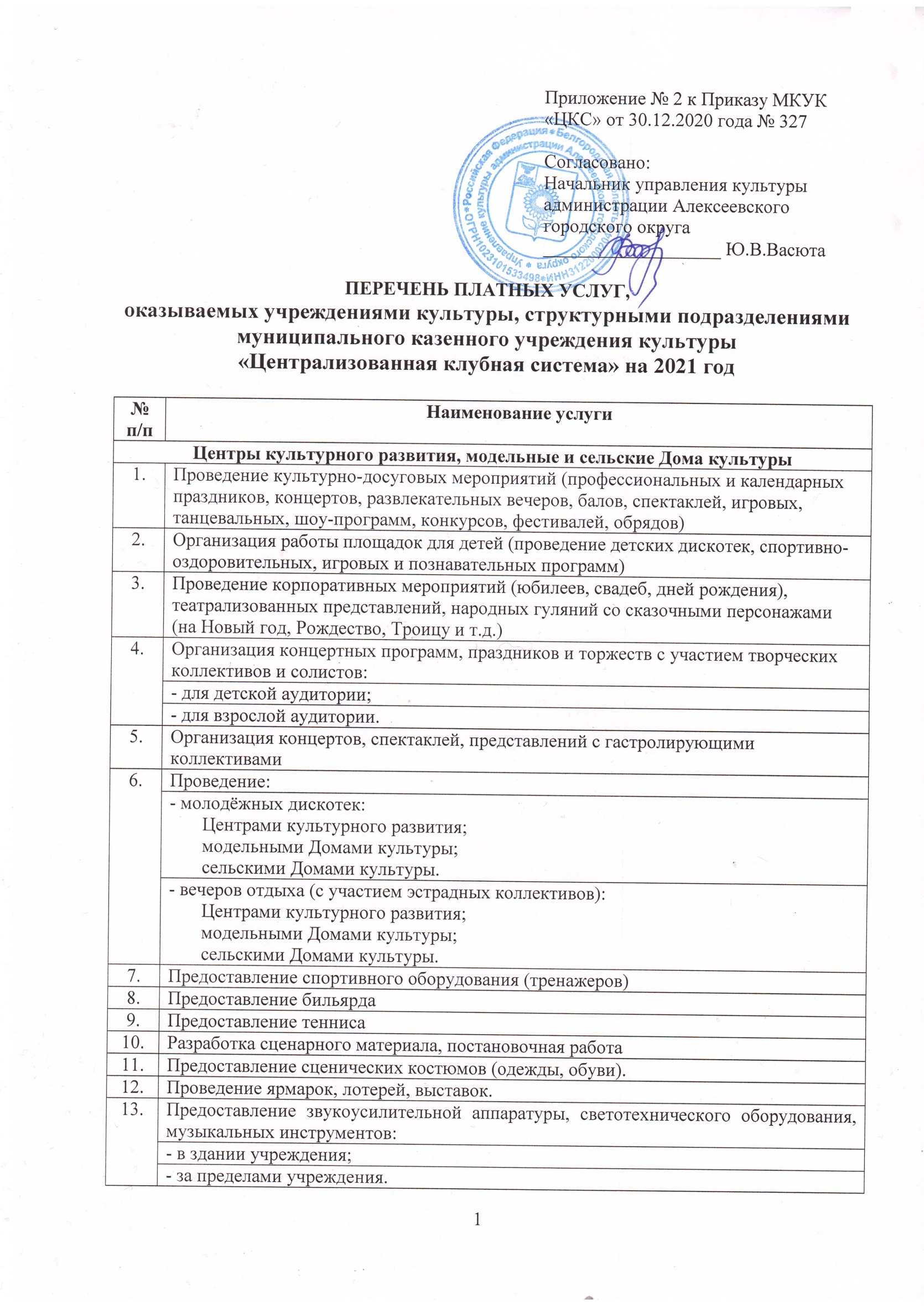 14.Предоставление музыкального сопровождения, зрительного зала, фойе.15.Студийная запись фонограмм к праздничным, театрализованным программам; концертным номерам.16.Предоставление игровых и спортивных комнат, спортивного инвентаря (шашек, шахмат, нардов).17.Услуги по выездному культурному обслуживанию, работе ведущего.